НАРУЧИЛАЦКЛИНИЧКИ  ЦЕНТАР ВОЈВОДИНЕул. Хајдук Вељкова бр. 1, Нови Сад(www.kcv.rs)ОБАВЕШТЕЊЕ О ЗАКЉУЧЕНОМ УГОВОРУ У ПОСТУПКУ ЈАВНЕ НАБАВКЕ БРОЈ 04-20-П, за партију бр. 1Врста наручиоца: ЗДРАВСТВОВрста предмета: Опис предмета набавке, назив и ознака из општег речника набавке: Набавка имплантата за преломе бутне кости и потколенице за потребе Клинике за ортопедску хирургију и трауматологију Клиничког центра Војводине33183100 - ортопедски имплантатиУговорена вредност: без ПДВ-а  2.480.000,00 динара, односно 2.728.000,00 динара са ПДВ-ом.Критеријум за доделу уговора: најнижа понуђена ценаБрој примљених понуда: 1Понуђена цена: Највиша: 2.480.000,00 динараНајнижа: 2.480.000,00 динараПонуђена цена код прихваљивих понуда:Највиша:  2.480.000,00 динараНајнижа:  2.480.000,00 динараДатум доношења одлуке о додели уговора: 05.02.2020.Датум закључења уговора: 13.02.2020.Основни подаци о добављачу:„Маkler“ д.о.о. ул. Београдска бр. 39/7, 11000 БеоградПериод важења уговора: до дана у којем добављач у целости испоручи наручиоцу добра, односно најдуже 90 дана.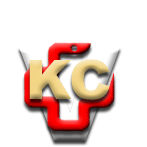 КЛИНИЧКИ ЦЕНТАР ВОЈВОДИНЕАутономна покрајина Војводина, Република СрбијаХајдук Вељкова 1, 21000 Нови Сад,т: +381 21/484 3 484 e-адреса: uprava@kcv.rswww.kcv.rs